Печатные работы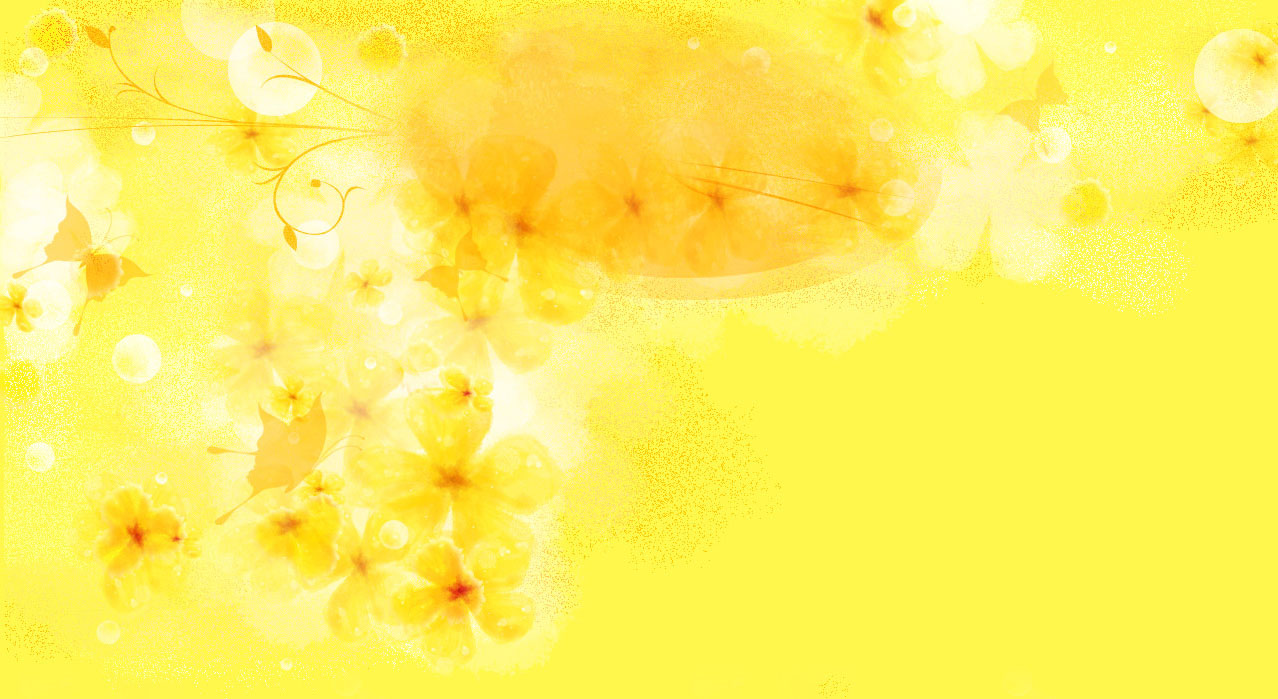 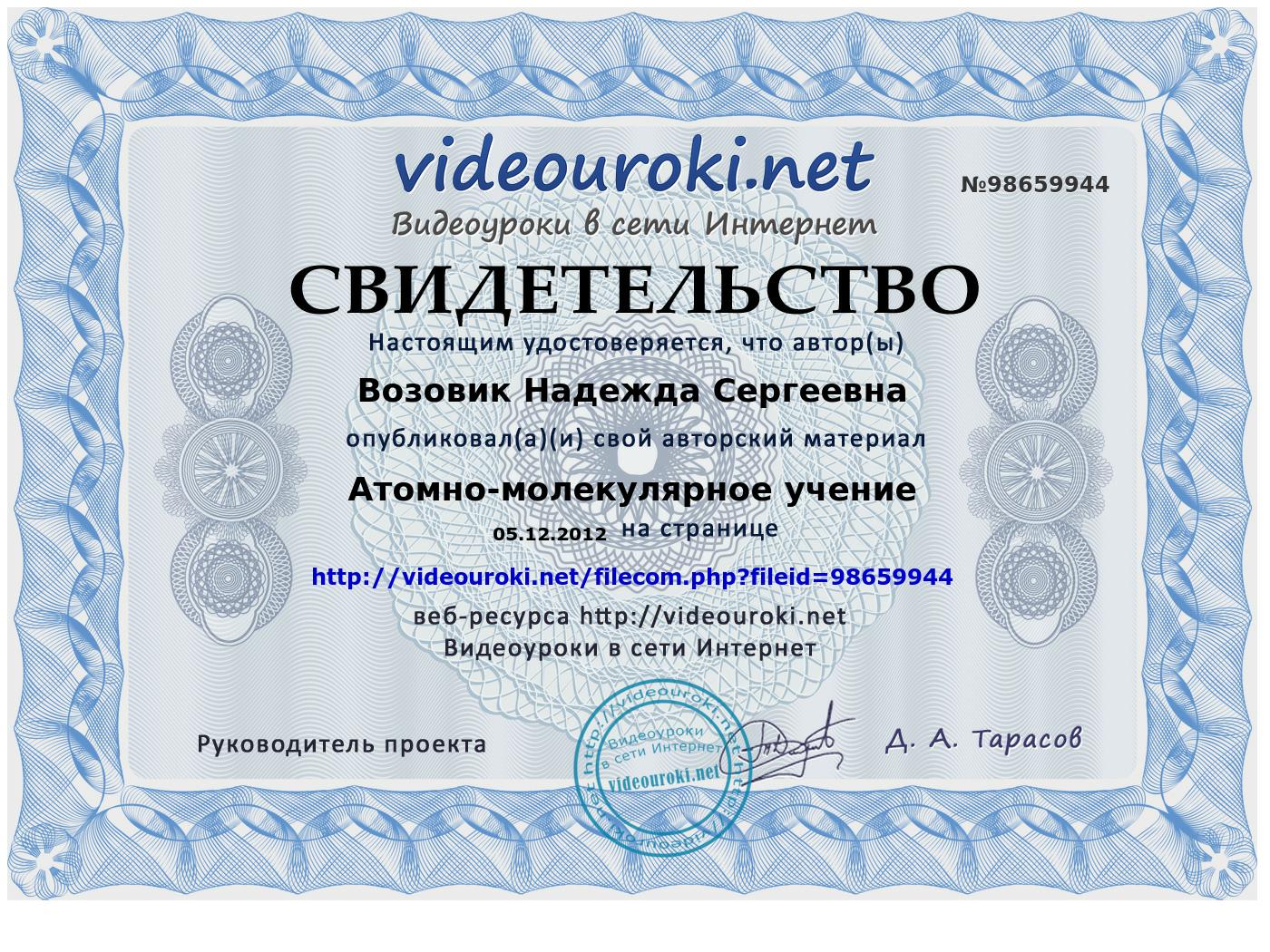 Научно – педагогическая деятельностьОткрытые уроки по химии и биологии;Организация и прлведение методических декад в школе;Создание базы тестов, дидактики, разработка уроков; Укрепление материально – технической и дидактической базы учебного кабинета.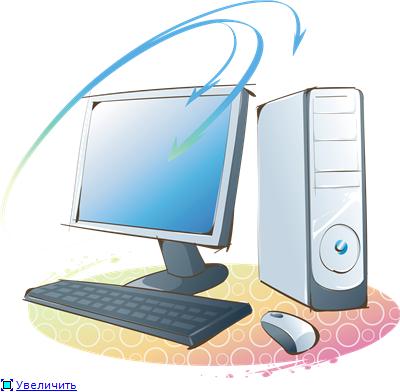 Открытые урокиУрок – обобщение «Путешествие в страну химических элементов»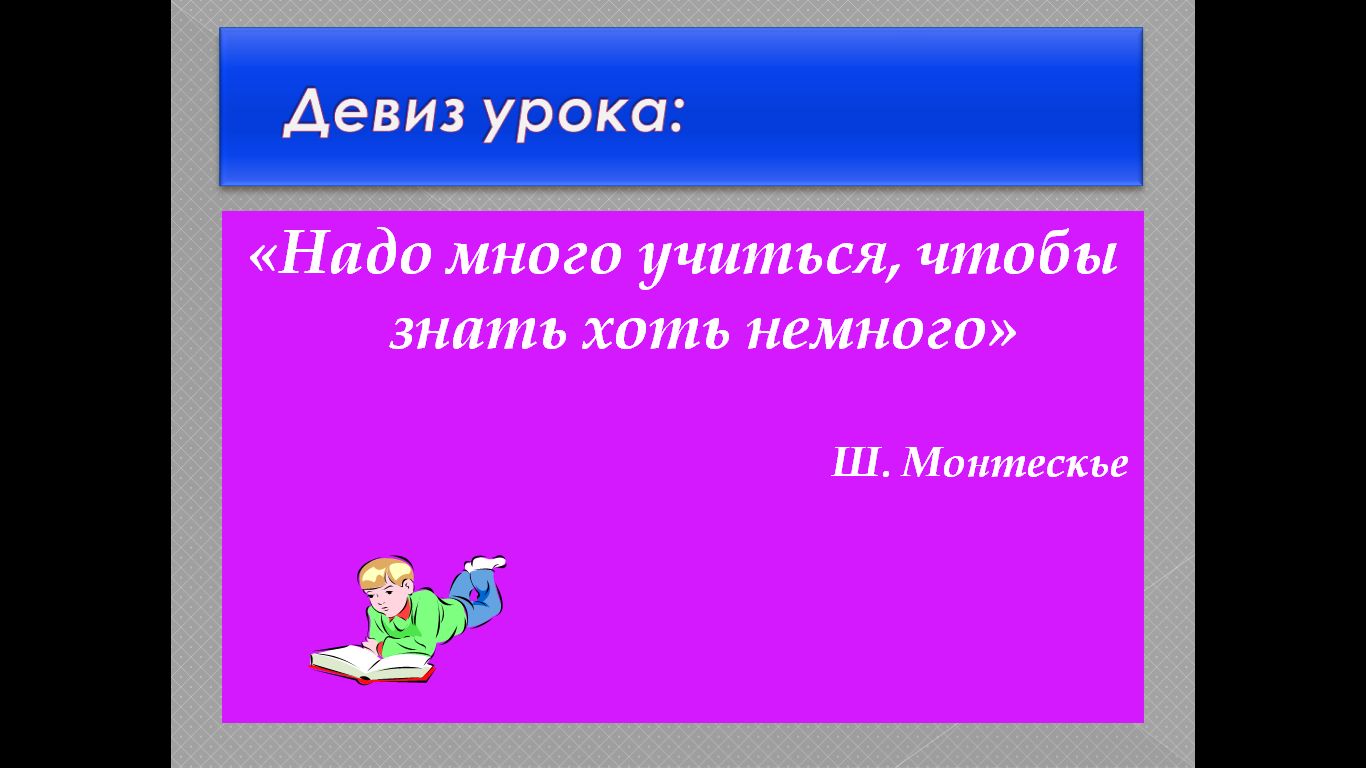 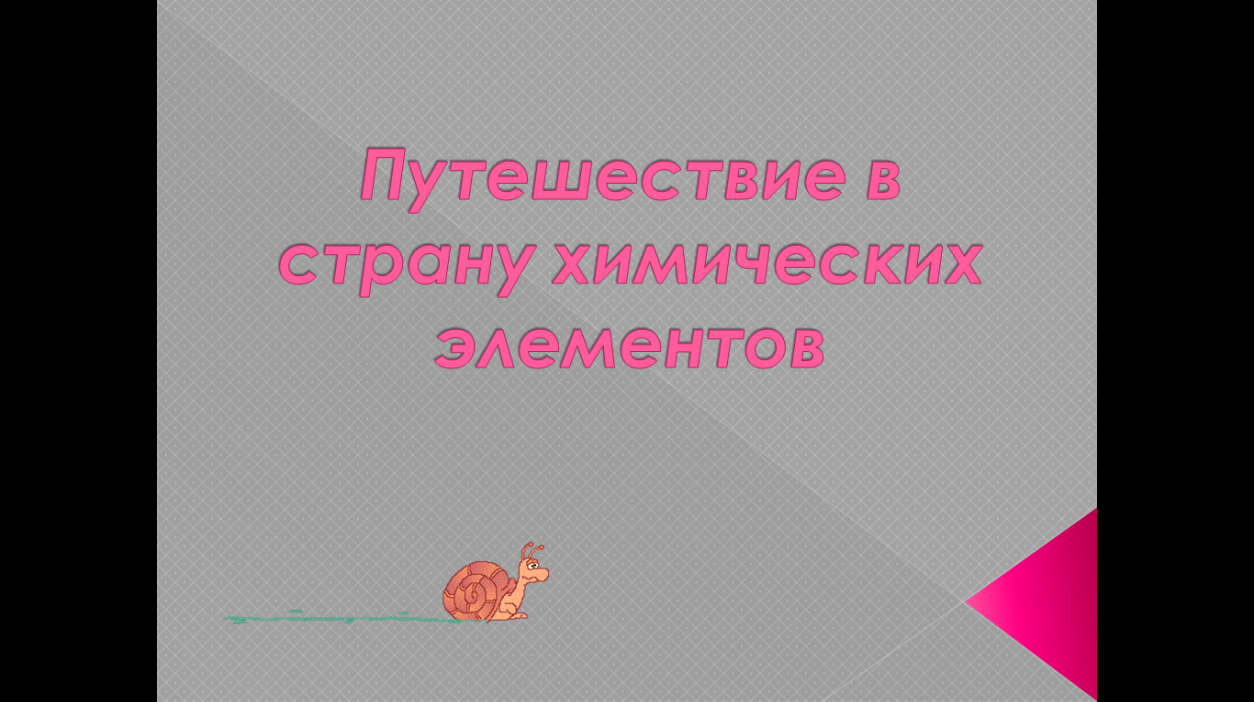 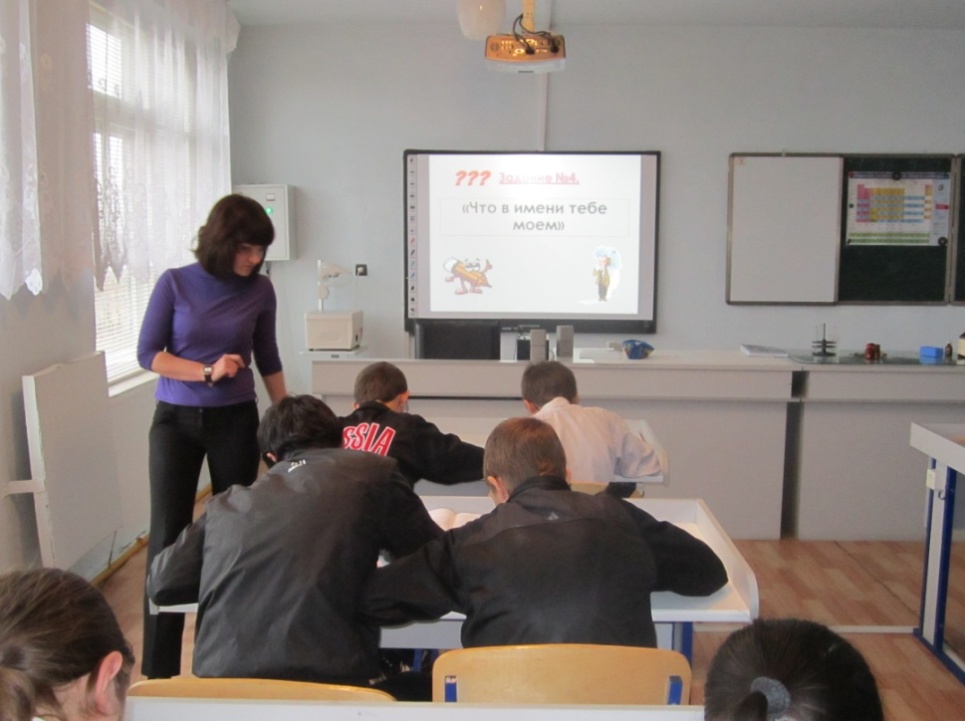 